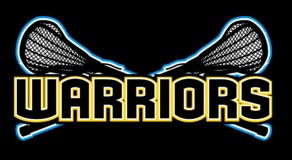 Warriors Lacrosse    Sign Up February 7, 2019Sign Up Your Player-Meet the Coaches-Check out the schedule-Learn about volunteer opportunities-Ask questions. Agenda6p-630p Turn in Player enrollmentsDonate equipment630p-730p Lacrosse AnnouncementsMeet with the CoachesWhat steps are required to enroll my lacrosse player? First day of practice is March 11, 2019 all forms and payments must be turned in for player eligibility.Turn in completed enrollment forms – All forms are required to begin March 11.Player Contact InformationPlayer WaiverStudent Insurance and Transportation FormPlayer Physical and Concussion Form if not already on file with your player’s schoolThese forms are required in order to start practice on March 11.Pay player feesMake checks/money orders payable to WLCC Inc, Po Box 80196, Lansing MI 48908HS JV/Varsity Boys and Girls:  $200.00MS Boys and Girls 7th/8th:  $120.00MS Boys and Girls 5th/6th:  $100.00 MS Boys and Girls (If sufficient numbers) 3rd/4th:  $75.00 If a family has three or more players participating in the sport, you may deduct $10.00 from each player’s fees.If payment arrangements are required, please contact the Treasurer, Mia Keefer at mmkeef@sbcglobal.net prior to the first day of practiceAm I responsible for my player’s equipment?  You are responsible for your player’s equipment with the exception of their uniform.  This is furnished by the club.  Equipment NeedsPlayers are responsible for providing their own equipmentThe lacrosse club will provide uniformsBoys:  gloves, elbow pads, shoulder pads, stick, athletic supporter, mouth protection and BLACK helmetGirls:  sticks, mouth protection and eye protectionUniforms not turned in at the end of the season will result in a fee for replacementIs there anything else I need to know about the program?  We have a lot of information we can share with you.  You can visit our website at www.warriorlax.org for additional information.   MiscellaneousCoach and Board Member email addresses are available on our website, www.warriorlax.org.Our program has three fundraisers:  Dance Recital:  April 12 and April 13JV Vorce Festival:  April 27MS Festival:  May 11 and May 12These events keep our lacrosse fees the lowest in the area and therefore parent and player volunteers are required.Varsity and JV teams will run concessions and will require parent volunteers.Middle School Parents will be assigned to support their team by providing oranges, scorekeeping and penalty clock.If you would like to be a parent contact for your player’s school to help get communications out and to recruit players, please contact Tim Voss:  tjvoss@sbcglobal.net